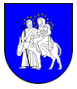 Kralja Tomislava 248362 Kloštar PodravskiIZVJEŠĆE OPĆINE KLOŠTAR PODRAVSKI O PROVEDBI PLANA GOSPODARENJA OTPADOM REPUBLIKE HRVATSKE ZA 2018. GODINUOžujak 2019. godineSADRŽAJUVODZakonom o održivom gospodarenju otpadom „Narodne novine“, broj 94/13, 73/17 i 14/19 (u daljnjem tekstu: ZOGO), propisano je kako su jedinice lokalne samouprave (u daljnjem tekstu: JLS) dužne izraditi Plan gospodarenja otpadom koji mora biti u suglasnosti s Planom gospodarenja otpadom Republike Hrvatske. Trenutno važeći plan na državnoj razini je Plan gospodarenja otpadom Republike Hrvatske za razdoblje 2017. - 2022. godine „Narodne novine“, broj 3/17 (u daljnjem tekstu: PGO RH).Svaka JLS je dužna za prijedlog lokalnog Plana gospodarenja otpadom ishoditi prethodnu suglasnost upravnog tijela jedinice područne (regionalne) samouprave (u daljnjem tekstu: JP(R)S) nadležnog za poslove zaštite okoliša i o tome obavijestiti Hrvatsku agenciju za okoliš i prirodu (u daljnjem tekstu: HAOP).Plan gospodarenja otpadom JLS se donosi na razdoblje od 6 godina, a njegove izmjene i dopune prema potrebi. Planom gospodarenja otpadom se određuje i usmjerava gospodarenje otpadom, analizira postojeće stanje te daju smjernice za njegovo unaprjeđenje.JLS su dužne svake godine do 31. ožujka izraditi Izvješće o provedbi Plana gospodarenja otpadom za prethodnu kalendarsku godinu te ga dostaviti JP(R)S i objaviti svom u službenom glasilu.OSNOVNI PODACI O OPĆINI KLOŠTAR PODRAVSKIZakonom o područjima županija, gradova i općina u Republici Hrvatskoj „Narodne novine“, broj 86/06, 125/06, 16/07, 95/08, 46/10, 145/10, 37/13, 44/13, 45/13 i 110/15 određeno je područje Općine Kloštar Podravski (u daljnjem tekstu: Općina).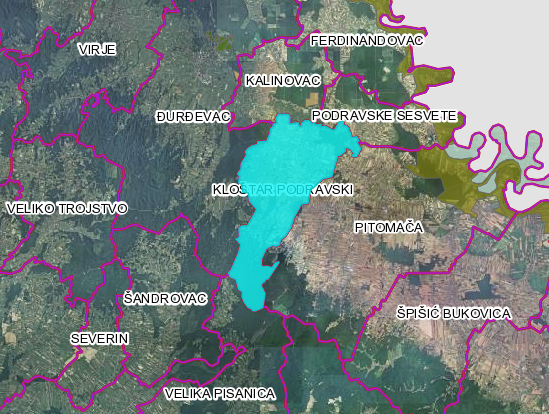 Slika 1. Lokacija Općine na području Koprivničko-križevačke županijeOpćina se nalazi u sastavu Koprivničko-križevačke županije. Smještena je u jugoistočnom dijelu županije i graniči sa Gradom Đurđevcom, Općinama Kalinovac i Podravske Sesvete te Virovitičko-podravskom i Bjelovarsko-bilogorskom županijom. Površina općine iznosi 51,47 km2. Prema popisu stanovništva iz 2011. godine u sastavu Općine nalazi se 4 statistička naselja koje naseljava 3.306 stanovnika. Prosječna gustoća naseljenosti iznosi 70 stan/km2. Broj stanovnika po naseljima Općine prema popisu stanovništva iz 2011. godine naveden je u Tablici 1.Tablica 1. Broj stanovnika Općine prema podacima popisa stanovništva iz 2011. godineJavnu uslugu prikupljanja miješanog komunalnog otpada na području Općine tijekom 2018. godine pružalo je Komunalno društvo Piškornica - sanacijsko odlagalište d.o.o. (u daljnjem tekstu: Komunalno društvo).Osnovni podaci o Komunalnom društvu:Piškornica-sanacijsko odlagalište d.o.o. Matije Gupca 12, 48314 Koprivnički IvanecOIB: 97160346104MBS: 080939012Tel: 00385 (0)48 220 242, 220 247Fax: 00385 (0)48 220 248E-mail: info@piskornica-so.hrPredmet poslovanja društva su, između ostalog, sljedeće djelatnosti: djelatnost druge obrade otpada, djelatnost oporabe otpada, djelatnost posredovanja u gospodarenju otpadom, djelatnost prijevoza otpada, djelatnost sakupljanja otpada, djelatnost sakupljanja otpada, djelatnost trgovanja otpadom, djelatnost zbrinjavanja otpada i dr.Komunalno društvo je upisano u Očevidnik prijevoznika otpada pod brojem upisa PRV-1688 za prijevoz neopasnog i komunalnog otpada i u Očevidnik posrednika u gospodarenju otpadom pod brojem upisa POS-407. NAČELA I CILJEVI IZ PROPISA KOJIMA SE UREĐUJE GOSPODARENJE OTPADOMNačela u gospodarenju otpadom obuhvaćaju: "načelo onečišćivač plaća" – proizvođač otpada, prethodni posjednik otpada, odnosno posjednik otpada snosi troškove mjera gospodarenja otpadom, te je financijski odgovoran za provedbu sanacijskih mjera zbog štete koju je prouzročio ili bi je mogao prouzročiti otpad,"načelo blizine" – obrada otpada mora se obavljati u najbližoj odgovarajućoj građevini ili uređaju u odnosu na mjesto nastanka otpada, uzimajući u obzir gospodarsku učinkovitost i prihvatljivost za okoliš,"načelo samodostatnosti" – gospodarenje otpadom će se obavljati na samodostatan način omogućavajući neovisno ostvarivanje propisanih ciljeva na razini države, a uzimajući pri tom u obzir zemljopisne okolnosti ili potrebu za posebnim građevinama za posebne kategorije otpada,"načelo sljedivosti" – utvrđivanje porijekla otpada s obzirom na proizvod, ambalažu i proizvođača tog proizvoda kao i posjed tog otpada uključujući i obradu.Gospodarenje otpadom temelji se na uvažavanju načela zaštite okoliša propisanih zakonom kojim se uređuje zaštita okoliša i pravnom stečevinom Europske unije, načelima međunarodnog prava zaštite okoliša te znanstvenih spoznaja, najbolje svjetske prakse i pravila strukeOsnovni ciljevi gospodarenja otpadom Republike Hrvatske proizlaze iz ocjene stanja gospodarenja otpadom i obvezama koje proizlaze iz EU zakonodavstva i propisa.Tablica 2. Obveze Republike Hrvatske koje proizlaze iz EU zakonodavstva i propisaTemeljem ocjene postojećeg stanja u gospodarenju otpadom i obveza koje Republika Hrvatska mora postići sukladno EU i nacionalnom zakonodavstvu PGO RH definiraju se ciljevi koji se moraju dostići do 2022. godine.Tablica 3. Ciljevi u gospodarenju otpadom koje je potrebno postići do 2022. godine u odnosu na 2015. godinuOBVEZE U GOSPODARENJU OTPADOM NA LOKALNOJ RAZINI KOJE PROIZLAZE IZ PROPISAPrema ZOGO-u JLS je dužna na lokalnoj razini osigurati:Tablica 4. Obveze JLS temeljem zakonskih propisaCiljevi u gospodarenju otpadom na državnoj razini preneseni su na JLS putem lokalnih Planova gospodarenja otpadom JLS, odnosno ishođenjem prethodne suglasnosti upravnog tijela JP(R)S nadležnog za poslove zaštite okoliša čime se potvrđuje da je lokalni Plan JLS u skladu s državnim PGO RH.PLAN GOSPODARENJA OTPADOM OPĆINE Na području Općine trenutno je važeći Plan gospodarenja otpadom Općine Kloštar Podravski za razdoblje 2018.-2023. godine koji je usvojen na Općinskom vijeću Općine Kloštar Podravski na svojoj 10. sjednici održanoj dana 28. ožujka 2018. godine i objavljen u Službenom glasniku Općine Kloštar Podravski broj 6/18. godine.Usvojenim Planom potrebno je ostvariti ciljeve propisane PGO RH koji se prvenstveno odnose na:smanjenje ukupne količine proizvedenog komunalnog otpada za 5% u odnosu na 2015. godinuodvojeno prikupljanje 60% mase proizvedenog komunalnog otpada (prvenstveno papir, staklo, plastika, metal, biootpad i dr.) u odnosu na 2015. godinuodvojeno prikupljanje 40% mase proizvedenog biootpada u odnosu na 2015. godinuodlaganje na odlagališta manje od 25% mase proizvedenog komunalnog otpada u odnosu na 2015. godinuOsim spomenutih ciljeva, PGO RH su određeni i sljedeći ciljevi: odvojeno prikupljanje 75% mase proizvedenog građevnog otpada, unaprjeđenje sustava gospodarenja otpadnom ambalažom, unaprjeđenje sustava gospodarenja ostalim posebnim kategorijama otpada, sanacija lokacija onečišćenih otpadom, kontinuirano provođenje izobrazno-informativnih aktivnosti i unaprjeđenje nadzora nad gospodarenjem otpadom.Mjere i aktivnosti kojima se planiraju postići ciljevi iz PGO RH odnose se na: provođenje izobrazno-informativnih aktivnosti (edukacija stanovništva o odvojenom prikupljanju otpadu, kompostiranju biootpada, smanjenju nastanka otpada, edukaciju gospodarskih subjekata o pravilnom postupanju s otpadom …), nabavu nove komunalne opreme (vozila, spremnici, vrećice, komposteri, čipovi za spremnike, …), izgradnju reciklažnog dvorišta, kompostišta i reciklažnog dvorišta za građevni otpad, nabavu i pružanje usluge mobilnog reciklažnog dvorišta, postupanje prema donesenoj Odluci o načinu pružanja javne usluge prikupljanja miješanog i biorazgradivog komunalnog otpada, izmjene Odluke o komunalnom redu, izmjene cjenika javne usluge i naplatu javne usluge temeljem količine preuzetog miješanog komunalnog otpada (sukladno Uredbi o gospodarenju komunalnim otpadom „Narodne novine“, broj 50/17), održavanje učinkovitog i kvalitetnog odvojenog prikupljanja otpada na kućnom pragu na cjelokupnom području Općine, poticanje kućnog kompostiranja, odvojenog prikupljanja otpada i smanjenja nastanka otpada, provođenje zelene javne nabave za ustanove i tijela javne vlasti, uspostava kvalitetne i educirane službe komunalnog redarstva, vođenje točne evidencije o količinama otpada prikupljenim s područja Općine, nadzor područja Općine, uočavanje i sprječavanja nastanka „divljih odlagališta otpada“.Tablicom u nastavku prikazani su ciljevi u gospodarenju otpadom na području Općine za 2018. godinu.Tablica 5. Ciljevi u gospodarenju otpadom i trenutno stanje u 2018. godini na području Općine ANALIZA I OCJENA STANJA GOSPODARENJA OTPADOM NA PODRUČJU OPĆINE U 2018. GODINIPrema podacima komunalnog društva Piškornica – sanacijsko odlagalište d.o.o. u 2018. godini su na području Općine prikupljene sljedeće vrste i količine komunalnog otpada:Tablica 6. Ukupne količine otpada sakupljenog s područja Općine u 2018. godiniGrafičkim prikazom u nastavku prikazano je kretanje ukupnih godišnjih količina prikupljenog komunalnog otpada, miješanog komunalnog otpada i odvojeno prikupljenog komunalnog otpada  u razdoblju 2015. - 2018. godine za područje Općine. 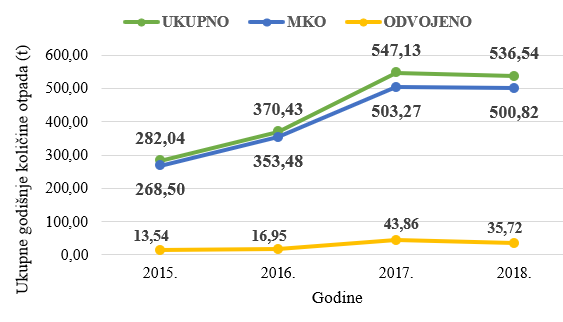 Grafički prikaz 1.: Kretanje godišnjih količina prikupljenog komunalnog otpada s područja Općine u razdoblju 2015. - 2018. godineKomunalno društvo pruža javnu uslugu u svim naseljima za sva kućanstva i za sve stanovnike.Miješani komunalni otpad se u 2018. godini s područja Općine odvozio četiri puta mjesečno, odnosno jednom tjedno kroz cijelu kalendarsku godinu za sva naselja koja administrativno pripadaju području Općine.Odvojeno prikupljene kategorije komunalnog otpada prikupljene su od strane Komunalnog društva sustavom od vrata do vrata i putem zelenih otoka. Kretanje godišnjih količina odvojeno prikupljenih vrsta komunalnog otpada s područja Općine u razdoblju od 2015. – 2018. godine prikazano je tablicom u nastavku.Tablica 7. Odvojeno sakupljene kategorije komunalnog otpada s područja Općine u razdoblju od 2015. - 2018. godinePapir i karton, plastična i staklena ambalaža prikupljaju se na kućnom pragu i putem spremnika na lokacijama zelenih otoka također četiri puta mjesečno. Za korisne kategorije komunalnog otpada, tekstil i metali, ne postoje podaci o prikupljenim količinama u 2018. godini.Krupni (glomazni) otpad se na području Općine prikuplja prema zahtjevu korisnika i to na lokaciji korisnika. Kretanje godišnjih količina sakupljenog krupnog (glomaznog) otpada s područja Općine u razdoblju od 2015. – 2018. godine prikazano je tablicom u nastavku.Tablica 8. Količine krupnog (glomaznog) otpada s područja Općine u razdoblju od 2015. – 2018. godine Biorazgradivi otpad se na području Općine u 2018. godini nije odvojeno sakupljao niti evidentirao.Prema navedenim podacima je s područja Općine prikupljeno i odloženo 500,82 t miješanog komunalnog otpada i 13,48 t krupnog (glomaznog) otpada na odlagalištu otpada, dok je 35,72 t odvojeno sakupljenih kategorija otpada predano oporabiteljima. OSTVARENJE MJERA ZA PROVEDBU PLANARokovi i nositelji izvršenja aktivnosti (mjera) danim Planom gospodarenja otpadom Općine Kloštar Podravski za razdoblje 2018. - 2023. godine prikazani su tablicom u nastavku.Tablica 9. Aktivnosti (mjere), nositelji i rokovi izvršenja mjera danim Planom gospodarenja otpadom Općine Kloštar Podravski za razdoblje 2018. - 2023. godineUkupne količine proizvedenog komunalnog otpada s područja Općine tokom 2018. godine su neznatno manje u odnosu na 2017. godinu , ali i dalje znatno veće u odnosu na referentnu 2015. godinu što ukazuje na pretpostavku da količine prikupljenih vrsta komunalnog otpada do 2017. godine nisu vagane već procjenjivane te se uspješnost ili neuspješnost takvih mjera ne može utvrditi.Na području Općine se potiče korisnike na kompostiranje vlastitog biorazgradivi otpada u vlastitim komposterima ili kompostnim hrpama. Komposteri za korisnike javne usluge nisu nabavljeni u 2018. godini. Sustav odvojenog prikupljana biootpada na područja Općine nije uspostavljen u 2018. godini.Tokom 2018. godine nije bilo nabave nove opreme, vozila (od strane Komunalnog društva) ili spremnika.U 2018. godini je izrađen novi cjenik javne usluge prikupljanja miješanog komunalnog otpada, ali isti biti važeći od 01. 01 .2019. godine. Novim cjenikom svim se korisnicima usluge javna usluga naplaćuje sukladno zakonskoj regulativi odnosno prema količini proizvedenog i predanog miješanog komunalnog otpada.Izobrazno-informativne aktivnosti su u 2018 godini provođene u suradnji s osnovnom školom na način dijeljenja informativnih letaka na teme razvrstavanja otpada i kućnog kompostiranja. Djelatnici Komunalnog društva zaduženi za gospodarenje otpadom su u 2018. godini sudjelovali na seminaru na temu: Novi Zakon o komunalnom gospodarstvu „Narodne novine“, broj 68/18 i 110/18. Građevine reciklažnog dvorišta, reciklažnog dvorišta za građevni otpad i kompostišta nisu u 2018. godini izgrađene. Mobilno reciklažno dvorište za područje Općine također u 2018. godini nije nabavljeno. Općina je u 2018. godini prijavom na natječaj FZOEU za izgradnju reciklažnog dvorišta dobila na korištenje u svrhu izgradnje istog 4.500.000,00 kn.U 2018. godini nisu na području Općine zabilježene nove lokacije onečišćene nepropisno odbačenim otpadom u okoliš te prema prijavljenim podacima trenutno takve lokacije na području Općine ne postoje.Općina Kloštar Podravski pristupila je sanaciji odlagališta Peski temeljem izrađenog Okvirnog plana sanacije odlagališta otpada koji je izradila tvrtka EKO-MONITORING d.o.o., Varaždin i DVOKUT-ECRO d.o.o. Zagreb, 2005. godine. Tvrtka IPZ Uniprojekt TERRA d.o.o., Zagreb, Babonićeva 17 dobila je suglasnost od tadašnjeg Ministarstva zaštite okoliša i prostornog uređenja i graditeljstva 05. svibnja 2006. godine (Klasa: UP/I-351-02/06-08/83, Urbroj:531-08-3-1-ZV-06-2) o izradi Programa sanacije i troškovnik za odlagalište otpada i Izvedbeni projekt sanacije. Program sanacije i troškovnik napravljeni su u studenom 2006. godine, a Izvedbeni projekt sanacije u lipnju 2007. godine. Projekt Istražni radovi na odlagalištu otpada Peski, izrađen je od strane IPZ Uniprojekt TERRA,Zagreb. Plan sanacije i troškovnik za odlagalište otpada Peski na području Općine, izrađen je od strane ovlaštene tvrtke IPZ Uniprojekt Terra, Babonićeva 32, Zagreb, od svibnja 2012. godine.20. lipnja 2012. ishođena je suglasnost nadležnog upravnog tijela na Plan sanacije i troškovnik za odlagalište otpada Peski, Općina Kloštar Podravski, Klasa: 351-02/12-01/21, Urbroj: 2137/1-06/08-12-2. Općina se pozitivno očitovala FZOEU, vezano za potvrdu da projekt sanacije odlagališta komunalnog otpada bude realiziran uz pomoć strukturnih instrumenata EU. Općina je dala suglasnost da se projekt sanacije odlagališta komunalnog otpada Peski pripremi i prijavi na sufinanciranje iz sredstava EU, pošto je FZOEU dana 4. rujna 2012. godine sa 4 županije sjeverozapadne Hrvatske potpisao sporazum o ulaganju FZOEU u pripremne radove za Centar za gospodarenje otpadom sjeverozapadne Hrvatske “Piškornica”, pretovarne stanice i sanacija odlagališta otpada na području četiri županije. FZOEU će osigurati financijska sredstva u 100%- tnom iznosu ukupne investicije ulaganja za preostale istražne radove i izradu projektne dokumentacije, pretovarne stanice, te sanacije i postupno zatvaranje odlagališta otpada.Planom sanacije predviđena je sanacija ex situ sa rekultivacijom prostora uz uvjet primjene propisanih uvjeta te uz slijedeće obveze:-potreba ishođenja suglasnosti i sklopljen ugovor sa tvrtkom koja će preuzeti stari otpad,-praćenje i nadzor tijekom provođenja sanacije,-izdvajanja što većeg postotka korisnog otpada i propisno zbrinjavanje istoga,-provođenje deratizacije i dezinsekcije,-obavještavanje stanovništva o sanaciji zatvorenog odlagališta Peski i mjerama daljnjeg postupanja s novonastalim otpadom, kao i sankcijama za neovlašteno dovoženje otpada na saniranu lokaciju.U 2018. godini Komunalno društvo je prikupljeni miješani komunalni otpad odvozilo na odlagalište komunalnog otpada „Piškornica“ u Koprivničkom Ivancu. Odlagalište je smješteno sjeverno od grada Koprivnice. Do odlagališta se dolazi lokalnom cestom duljine oko 3 km od skretanja s županijske ceste koja povezuje Koprivnicu i Đelekovec. Na lokaciji predmetnog odlagališta predviđena je izgradnja Regionalnog centra za gospodarenje otpadom sjeverozapadne Hrvatske „Piškornica“, a koji projekt je u visokoj fazi realizacije. U svrhu realizacije projekta sanacije i konačnog uređenja odlagališta otpada „Piškornica“ ishođene su sve potrebne dozvole:- Okolišna dozvola (Klasa: UP/I 351-03/14-02/47, Urbroj: 517-06-2-2-1-16-56, od 23.02.2016. godine)- Rješenje o izmjeni i dopuni građevinske dozvole (Klasa: UP/I 361-03/16-01/9, Urbroj: 2137/1-05/12-16-7 od 31. 03. 2016. godine- Uporabna dozvola (Klasa: UP/I 361-05/16-01/10, Urbroj: 2137/1-05/12-16-7 od 09. 05. 2016. godine- Dozvola za gospodarenje otpadom (Klasa: 351-02/15-01/7, Urbroj: 2137/1-05/17-16-17 od 23. 05. 2016. godine) PREGLED REALIZIRANIH I PLANIRANIH PROJEKATA U GOSPODARENJU OTPADOM S VISINOM I IZVORIMA FINANCIRANJAOkvirni troškovi izgradnje sustava gospodarenja komunalnim otpadom prikazani su tablicom u nastavku.Tablica 10. Okvirni troškovi izgradnje sustava gospodarenja komunalnim otpadom (nije uračunat PDV)ZAKLJUČAKOpćina je u 2018. godini sukladno mogućnostima provodila mjere za uspostavu održivog sustava gospodarenja otpadom i dostizanje ciljeva propisanih PGO RH. Nova komunalna oprema i vozila nabavljati će se ukoliko se ukaže potreba za nabavom komunalne opreme te u skladu s financijskim mogućnostima.Općina će nastaviti i dalje nadzirati svoje područje kako bi se uočio nepropisno odbačen otpad u okoliš.U suradnji s Komunalnim društvom potrebno je nastaviti provoditi informativno-edukacijske aktivnosti korisnika usluge vezano uz gospodarenje otpadom na području Općine.U budućem vremenskom periodu Općina će trebati provoditi dodatne mjere kako bi se do kraja planskog razdoblja (do 2022. godine) dostigli svi ciljevi u gospodarenju otpadom koji su planirani PGO RH (izgradnja reciklažnog dvorišta, reciklažnog dvorišta za građevni otpad, kompostište i funkcioniranje mobilnog reciklažnog dvorišta).Kloštar Podravski, 27. ožujka  2019.                          Načelnik Općine Kloštar Podravski              						      	            Siniša PavlovićKLASA:   351-01/19-01/02URBROJ: 2137/16-19-01NaseljeBroj stanovnikaBudančevica527Kloštar Podravski1.532Kozarevac560Prugovac687UKUPNO3.306Vrsta otpadaGodinaMinimalna oporabaMinimalno recikliranjeStopa
prikupljanjaStopa
prikupljanjaStatusStatusAmbalažni otpad2008.60%55-80%Ovisno o materijaluOsim u dijelu recikliranja metala i drva, ciljevi su postignuti.Osim u dijelu recikliranja metala i drva, ciljevi su postignuti.Otpadna vozila2015.95%85%Ispunjen cilj za 2015.Ispunjen cilj za 2015.EE otpad2006.70-80%Ovisno o kategoriji50-80%Ovisno o kategorijiEE otpad iz kućanstva min 4 kg po st/godEE otpad iz kućanstva min 4 kg po st/godCilj ispunjen.Cilj ispunjen.EE otpad2016.45% ukupne mase stavljene na tržište45% ukupne mase stavljene na tržište--EE otpad2019.65% ukupne mase stavljene na tržište ili 85% sakupljeno65% ukupne mase stavljene na tržište ili 85% sakupljeno--Baterije2011.50% do 75%Cilj ispunjen.Cilj ispunjen.Baterije2012.25%25%Cilj ispunjen.Baterije2016.45%45%–Otpadne gume2006.Zabrana odlaganja, reciklažom se mora obuhvatiti najmanje 70% otpadnih gumaZabrana odlaganja, reciklažom se mora obuhvatiti najmanje 70% otpadnih gumaZabrana odlaganja, reciklažom se mora obuhvatiti najmanje 70% otpadnih gumaZabrana odlaganja, reciklažom se mora obuhvatiti najmanje 70% otpadnih gumaZabrana odlaganja, reciklažom se mora obuhvatiti najmanje 70% otpadnih gumaCilj ispunjen, gotovo sve količine prikupljene, 76% materijalno oporabljenoPCB2010.Zbrinjavanje otpadnih PCB-a te oporaba i/ili zbrinjavanje i dekontaminacija PCB-a i opreme s volumenom PCB-a većim od 5 dm3Zbrinjavanje otpadnih PCB-a te oporaba i/ili zbrinjavanje i dekontaminacija PCB-a i opreme s volumenom PCB-a većim od 5 dm3Zbrinjavanje otpadnih PCB-a te oporaba i/ili zbrinjavanje i dekontaminacija PCB-a i opreme s volumenom PCB-a većim od 5 dm3Zbrinjavanje otpadnih PCB-a te oporaba i/ili zbrinjavanje i dekontaminacija PCB-a i opreme s volumenom PCB-a većim od 5 dm3Zbrinjavanje otpadnih PCB-a te oporaba i/ili zbrinjavanje i dekontaminacija PCB-a i opreme s volumenom PCB-a većim od 5 dm3Cilj je djelomično ispunjen, preostalo je za zbrinuti 30% opreme koja sadrži PCBPCB2025.Zbrinjavanje opreme koja sadrži PCBZbrinjavanje opreme koja sadrži PCBZbrinjavanje opreme koja sadrži PCBZbrinjavanje opreme koja sadrži PCBZbrinjavanje opreme koja sadrži PCBCilj je djelomično ispunjen, preostalo je za zbrinuti 30% opreme koja sadrži PCBSmanjenje količine odlaganja biorazgradivog otpada2016.50 %, odnosno 378.088 tona do 31. prosinca 2016.50 %, odnosno 378.088 tona do 31. prosinca 2016.50 %, odnosno 378.088 tona do 31. prosinca 2016.50 %, odnosno 378.088 tona do 31. prosinca 2016.50 %, odnosno 378.088 tona do 31. prosinca 2016.U 2015. god odloženo 828.564 t biorazgradivog otpada, obzirom na nedostatnu obradu i nisku stopu odvojenog sakupljanja nije izgledno da će se cilj postići.Smanjenje količine odlaganja biorazgradivog otpada2020.35 %, odnosno 264.661 tona do 31. prosinca 2020.35 %, odnosno 264.661 tona do 31. prosinca 2020.35 %, odnosno 264.661 tona do 31. prosinca 2020.35 %, odnosno 264.661 tona do 31. prosinca 2020.35 %, odnosno 264.661 tona do 31. prosinca 2020.-Odlaganje otpada2018.Zabrana odlaganja na neusklađena odlagalištaZabrana odlaganja na neusklađena odlagalištaZabrana odlaganja na neusklađena odlagalištaZabrana odlaganja na neusklađena odlagalištaZabrana odlaganja na neusklađena odlagališta-Komunalni otpad2015.JLS osigurati odvojeno prikupljanje problematičnog otpada, otpadnog papira, metala, stakla, plastike i tekstila te krupnog (glomaznog) komunalnog otpada.JLS osigurati odvojeno prikupljanje problematičnog otpada, otpadnog papira, metala, stakla, plastike i tekstila te krupnog (glomaznog) komunalnog otpada.JLS osigurati odvojeno prikupljanje problematičnog otpada, otpadnog papira, metala, stakla, plastike i tekstila te krupnog (glomaznog) komunalnog otpada.JLS osigurati odvojeno prikupljanje problematičnog otpada, otpadnog papira, metala, stakla, plastike i tekstila te krupnog (glomaznog) komunalnog otpada.JLS osigurati odvojeno prikupljanje problematičnog otpada, otpadnog papira, metala, stakla, plastike i tekstila te krupnog (glomaznog) komunalnog otpada.Odvojeno prikupljanje uspostavljeno u 400 JLS.Komunalni otpad2020.50% priprema za ponovnu uporabu i recikliranje komunalnog otpada50% priprema za ponovnu uporabu i recikliranje komunalnog otpada50% priprema za ponovnu uporabu i recikliranje komunalnog otpada50% priprema za ponovnu uporabu i recikliranje komunalnog otpada50% priprema za ponovnu uporabu i recikliranje komunalnog otpadaZa 2015. godinu stopa iznosi 18%.Građevni otpad2020.70% recikliranja/materijalne oporabe građevnog otpada70% recikliranja/materijalne oporabe građevnog otpada70% recikliranja/materijalne oporabe građevnog otpada70% recikliranja/materijalne oporabe građevnog otpada70% recikliranja/materijalne oporabe građevnog otpadaCilj nije ispunjen, započeta je analiza »Poboljšanje toka i kvalitete podataka o građevnom otpadu i otpadu od istraživanja i eksploatacije mineralnih sirovina u RH«.Rd. br.CiljPodciljOpis1.unaprijediti sustav gospodarenja komunalnim otpadomCilj 1.1smanjiti ukupnu količinu proizvedenog komunalnog otpada za 5%1.unaprijediti sustav gospodarenja komunalnim otpadomCilj 1.2odvojeno prikupiti 60% mase proizvedenog komunalnog otpada (prvenstveno papir, staklo, plastika, metal, biootpad i dr.)1.unaprijediti sustav gospodarenja komunalnim otpadomCilj 1.3odvojeno prikupiti 40% mase proizvedenog biootpada koji je sastavni dio komunalnog otpada1.unaprijediti sustav gospodarenja komunalnim otpadomCilj 1.4odložiti na odlagališta manje od 25% mase proizvedenog komunalnog otpada2.unaprijediti sustav gospodarenja posebnim kategorijama otpadaCilj 2.1odvojeno prikupiti 75% mase proizvedenog građevnog otpada2.unaprijediti sustav gospodarenja posebnim kategorijama otpadaCilj 2.2uspostaviti sustav gospodarenja otpadnim muljem izuređaja za pročišćavanje otpadnih voda2.unaprijediti sustav gospodarenja posebnim kategorijama otpadaCilj 2.3unaprijediti sustav gospodarenja otpadnom ambalažom2.unaprijediti sustav gospodarenja posebnim kategorijama otpadaCilj 2.4uspostaviti sustav gospodarenja morskim otpadom2.unaprijediti sustav gospodarenja posebnim kategorijama otpadaCilj 2.5uspostaviti sustav gospodarenja otpadnim brodovima,podrtinama i potonulim stvarima na morskom dnu2.unaprijediti sustav gospodarenja posebnim kategorijama otpadaCilj 2.6unaprijediti sustav gospodarenja ostalim posebnim kategorijama otpada3.unaprijediti sustav gospodarenja opasnim otpadomunaprijediti sustav gospodarenja opasnim otpadomunaprijediti sustav gospodarenja opasnim otpadom4.sanirati lokacije onečišćene otpadomsanirati lokacije onečišćene otpadomsanirati lokacije onečišćene otpadom5.kontinuirano provoditi izobrazno-informativne aktivnostikontinuirano provoditi izobrazno-informativne aktivnostikontinuirano provoditi izobrazno-informativne aktivnosti6.unaprijediti informacijski sustav gospodarenja otpadomunaprijediti informacijski sustav gospodarenja otpadomunaprijediti informacijski sustav gospodarenja otpadom7.unaprijediti nadzor nad gospodarenjem otpadom unaprijediti nadzor nad gospodarenjem otpadom unaprijediti nadzor nad gospodarenjem otpadom 8.unaprijediti upravne postupke u gospodarenju otpadomunaprijediti upravne postupke u gospodarenju otpadomunaprijediti upravne postupke u gospodarenju otpadomRd. br.JLS je dužna osigurati:1.javnu uslugu prikupljanja miješanog i biorazgradivog komunalnog otpada2.odvojeno prikupljanje otpadnog papira, metala, stakla, plastike i tekstila te krupnog (glomaznog) komunalnog otpada3.sprječavanje odbacivanja otpada na način suprotan ZOGO-u te uklanjanje tako odbačenog otpada4.provedbu PGO RH5.donošenje i provedbu plana gospodarenja otpadom JLS6.provođenje izobrazno-informativne aktivnosti na svom području7.mogućnost provedbe akcija prikupljanja otpada8.dodjela odgovarajućeg broja spremnika/vrećica za odvojeno sakupljanje otpada9.funkcioniranje najmanje jednog reciklažnog dvorišta10.prostorno-planskom dokumentacijom odrediti građevine za gospodarenje otpadom11.donijeti odluku o načinu pružanja i naplate javne usluge sakupljanja otpada po kriteriju obračuna količine otpada a  sukladno Uredbi o gospodarenju komunalnim otpadom12.donositi godišnja izvješća o uklanjanju odbačenog otpada i odluke o provedbi mjera za sprječavanje nepropisnog odbacivanja otpada i mjera za njegovo uklanjanje13.unaprijediti nadzor nad gospodarenjem otpadom14.unaprijediti upravne postupke u gospodarenju otpadomCiljStanje (2018. godina)Cilj 1.1: Smanjiti ukupnu količinu proizvedenog komunalnog otpada za 5% u odnosu na 2015. godinu- cilj do 2022. godine: 267,93 t- predviđeno u 2018. godini: 275,99 t- stanje 2018. godina: 536,54 tU 2018. godini zabilježeno je blago smanjenje ukupne količine proizvedenog komunalnog otpada u odnosu na 2017. godinu, ali je i dalje znatno veće od količina iz 2015. godine. Pretpostavka je da količine prikupljenog komunalnog otpada do 2017. godine nisu vagane već procijenjene. S obzirom na to, navedene količine nisu precizne te se ne može sa sigurnošću tvrditi koliko je Općina daleko od ispunjenja cilja. Općina će u narednom periodu dodatno povećati napore kako bi se dostigli navedeni ciljevi PGO RH.Cilj 1.2: Odvojeno prikupiti 60% mase proizvedenog komunalnog otpada (prvenstveno papir, staklo, plastika, metal, biootpad, glomazni otpad i dr.) u odnosu na 2015. godinu- cilj do 2022. godine: 169,22 t- predviđeno u 2018. godini:  64,181 t- stanje 2018. godina: 43,86 tPrema navedenim podacima vidljivo je da bi za dostizanje cilja odvojenog prikupljanja komunalnog otpada Općina trebala dodatno povećati količine komunalnog otpada koje se odvojeno prikupljaju na njenom području. Pretpostavka je da količine prikupljenog komunalnog otpada do 2017. godine nisu vagane već procijenjene. Općina će i dalje nastaviti s mjerama za povećanje godišnjih količina odvojeno prikupljenog komunalnog otpada kako bi se navedeni cilj dostigao.Cilj 1.3: Odvojeno prikupiti 40% mase proizvedenog biootpada koji je sastavni dio komunalnog otpada u odnosu na 2015. godinuU 2018. godini se biootpad koji je sastavni dio komunalnog otpada nije odvojeno prikupljao. Za dostizanje ovog cilja Općina će morati uspostaviti sustav odvojenog prikupljanja biootpada u budućem razdoblju.Cilj 1.4: Odložiti na odlagališta manje od 25% mase proizvedenog komunalnog otpada u odnosu na 2015. godinu- cilj do 2022. godine: 70,51 t- predviđeno u 2018. godini:  191,38 t- stanje 2018. godina: 514,3 tU 2018. godini je na odlagalištu otpada odloženo 500,82 t miješanog komunalnog otpada i 13,48 t krupnog (glomaznog) otpada prikupljenog sa područja Općine što je znatno iznad razine predviđene za odlaganje iz cilja 1.4. za 2018. godinu. Pretpostavka je da količine prikupljenog komunalnog otpada do 2017. godine nisu vagane već procijenjene. S obzirom na to, navedene količine nisu precizne te se ne može sa sigurnošću tvrditi koliko je Općina daleko od ispunjenja cilja.Cilj 2.1: Odvojeno prikupiti 75% mase proizvedenog građevnog otpadaPodaci o proizvedenom i prikupljenom građevnom otpadu s područja Općine u 2018. godini ne postoje.Cilj 2.2: Unaprijediti sustav gospodarenja otpadnom ambalažomU 2018. godini je s područja Općine prikupljeno 8,0509 t otpadne ambalaže od plastike, stakla i papirnate i kartonske ambalaže što je više od prikupljene ambalaže u odnosu na 2017. godinu. Općina će nastaviti provoditi planirane mjere kojima bi se u budućem razdoblju dodatno povećale godišnje količina odvojeno prikupljene ambalaže.Cilj 2.3: Unaprijediti sustav gospodarenja ostalim posebnim kategorijama otpadaZa ostale posebne kategorije otpada ne postoje podaci o odvojenom prikupljanju takvih vrsta otpada u 2018. godini s područja Općine.Cilj 3: Sanirati lokacije onečišćene otpadomU 2018. godini nisu na području Općine zabilježene nove lokacije onečišćene nepropisno odbačenim otpadom u okoliš. Na području Općine trenutno ne postoje prijavljene lokacije onečišćene nepropisno odbačenim otpadom u okoliš.Cilj 4: Kontinuirano provoditi izobrazno-informativne aktivnostiU 2018. godini su se provodile izobrazno-informativne aktivnosti (podjela letaka u suradnji s osnovnom školom nastavno na način razvrstavanja otpada i način kućnog kompostiranja).Cilj 5: Unaprijediti nadzor nad gospodarenjem otpadomU 2018. godini Općina je nadzirala svoje područje s ciljem uočavanja nepropisno odbačenog otpada u okoliš. Komunalno društvo je u 2018. godini koristilo očevidnike o nastanku i tijeku otpada (ONTO) te su sve vrste i količine otpada evidentirane preko tih očevidnika. Komunalno društvo također odrađuje godišnju prijavu u Registar onečišćavanja okoliša (ROO). Ključni broj otpadaNaziv otpadaKoličina (t)Udio (%)Udio (%)15 01 07Staklena ambalaža2,53140,470,4720 01 01Papir i karton3,0590,570,5720 01 02Staklo0,960,180,1820 01 39Plastika1,50,280,2820 02 03Ostali otpad koji nije biorazgradiv14,192,642,6420 03 01Miješani komunalni otpad500,8293,3493,3420 03 07Glomazni otpad13,482,512,51Ukupno:Ukupno:536,54536,54100Kategorija otpada Godina / (t)Godina / (t)Godina / (t)Godina / (t)Kategorija otpada 2015.2016.2017.2018.Staklena ambalaža (KB 15 01 07)---2,5314Papir i karton (KB 20 01 01)6,0156,144,443,0595Staklo (KB 20 01 02)---0,96Plastika (KB 20 01 39)--2,2551,5Ukupno(t)6,0156,146,6958,0509Kategorija otpadaGodina (t)Godina (t)Godina (t)Godina (t)Kategorija otpada2015.2016.2017.2018.Krupni (glomazni) otpad (KB 20 03 07)0,60,02515,7313,48AktivnostiGodinaGodinaGodinaGodinaGodinaGodinaGodinaGodinaAktivnosti2018.2019.2020.2021.2022.2023.2018.-2023.2018.-2023.A. DokumentacijaA. DokumentacijaA. DokumentacijaA. DokumentacijaA. DokumentacijaA. DokumentacijaA. DokumentacijaA. DokumentacijaNositeljiIzrada i usvajanje PGO JLSJLSJLSDokumentacija za sanaciju odlagališta otpada (Istražni radovi, EZO, dozvole)JLSJLSIzrada tehničke dokum. za reciklažno dvorišteJLSJLSIzrada tehničke dokum. za reciklažno dvorište za građevni otpad i kompostišteJLSJLSB. Objekti i opremaB. Objekti i opremaB. Objekti i opremaB. Objekti i opremaB. Objekti i opremaB. Objekti i opremaB. Objekti i opremaB. Objekti i opremaB. Objekti i opremaReciklažno dvorišteJLS, davatelj javne uslugeJLS, davatelj javne uslugeZeleni otociJLS, davatelj javne uslugeJLS, davatelj javne uslugeReciklažno dvorište za građevni otpad i kompostišteJLS, davatelj javne uslugeJLS, davatelj javne uslugeOdvojeno sakupljanje – spremnici na kućnom praguJLS, davatelj javne uslugeJLS, davatelj javne uslugeKomposteriJLS, davatelj javne uslugeJLS, davatelj javne uslugeC. Edukacija i nadzorC. Edukacija i nadzorC. Edukacija i nadzorC. Edukacija i nadzorC. Edukacija i nadzorC. Edukacija i nadzorC. Edukacija i nadzorC. Edukacija i nadzorC. Edukacija i nadzorInformiranje i edukacija građanaJLS, davatelj javne usluge, škola, vrtić, NOJLS, davatelj javne usluge, škola, vrtić, NOPraćenje stanja okoliša (monitoring)JLSJLSD. SanacijaD. SanacijaD. SanacijaD. SanacijaD. SanacijaD. SanacijaD. SanacijaD. SanacijaD. SanacijaSanacija odlagališta „Peski“JLSJLSGodišnje izvješće o ostvarenju Plana i rezultatima rada davatelja uslugaGodišnje izvješće o ostvarenju Plana i rezultatima rada davatelja uslugaGodišnje izvješće o ostvarenju Plana i rezultatima rada davatelja uslugaGodišnje izvješće o ostvarenju Plana i rezultatima rada davatelja uslugaGodišnje izvješće o ostvarenju Plana i rezultatima rada davatelja uslugaGodišnje izvješće o ostvarenju Plana i rezultatima rada davatelja uslugaGodišnje izvješće o ostvarenju Plana i rezultatima rada davatelja uslugaGodišnje izvješće o ostvarenju Plana i rezultatima rada davatelja uslugaJLSAktivnostiGodinaGodinaGodinaGodinaGodinaGodinaGodinaGodinaAktivnosti2018.2019.2020.2021.2022.2023.2018.-2023.2018.-2023.A. DokumentacijaA. DokumentacijaA. DokumentacijaA. DokumentacijaA. DokumentacijaA. DokumentacijaA. DokumentacijaA. DokumentacijaIznos, knIzrada i usvajanje PGO JLS10.000,0010.000,0010.000,00Dokumentacija za sanaciju odlagališta otpada (Istražni radovi, EZO, dozvole)10.000,00100.000,00100.000,00Izrada tehničke dokum. za reciklažno dvorište50.000,0050.000,0050.000,00Izrada tehničke dokum. za reciklažno dvorište za građevni otpad i kompostište20.000,0020.000,0020.000,00B. Objekti i opremaB. Objekti i opremaB. Objekti i opremaB. Objekti i opremaB. Objekti i opremaB. Objekti i opremaB. Objekti i opremaB. Objekti i opremaB. Objekti i opremaReciklažno dvorište1.000.000,001.000.000,001.000.000,00Zeleni otoci15.000,0010.000,0025.000,0025.000,00Reciklažno dvorište za građevni otpad i kompostište500.000,00500.000,00500.000,00Odvojeno sakupljanje – spremnici na kućnom pragu40.000,0015.000,0010.000,0065.000,0065.000,00Komposteri50.000,0050.000,0050.000,00150.000,00150.000,00C. Edukacija i nadzorC. Edukacija i nadzorC. Edukacija i nadzorC. Edukacija i nadzorC. Edukacija i nadzorC. Edukacija i nadzorC. Edukacija i nadzorC. Edukacija i nadzorC. Edukacija i nadzorInformiranje javnosti o gospodarenju otpadom20.000,0020.000,0020.000,0020.000,0020.000,0020.000,00120.000,00120.000,00Praćenje stanja okoliša (monitoring)5.000,005.000,005.000,005.000,005.000,005.000,0030.000,0030.000,00D. SanacijaD. SanacijaD. SanacijaD. SanacijaD. SanacijaD. SanacijaD. SanacijaD. SanacijaD. SanacijaSanacija odlagališta „Peski“500.000,001.000.000,00100.000,001.600.000,001.600.000,00UKUPNO (kn):1.775.000,001.055.000,00145.000,00575.000,0035.000,0085.000,00